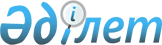 О внесении изменения в приказ Министра труда и социальной защиты населения Республики Казахстан от 15 августа 2020 года № 321 "О внесении изменения в приказ Министра труда и социальной защиты населения Республики Казахстан от 25 марта 2020 года № 109 "О некоторых вопросах оказания государственных услуг в социально-трудовой сфере и обеспечения продуктово-бытовым набором некоторых категорий населения на период чрезвычайного положения"Приказ Министра труда и социальной защиты населения Республики Казахстан от 24 августа 2020 года № 337. Зарегистрирован в Министерстве юстиции Республики Казахстан 24 августа 2020 года № 21121
      ПРИКАЗЫВАЮ:
      1. Внести в приказ Министра труда и социальной защиты населения Республики Казахстан от 15 августа 2020 года № 321 "О внесении изменения в приказ Министра труда и социальной защиты населения Республики Казахстан от 25 марта 2020 года № 109 "О некоторых вопросах оказания государственных услуг в социально-трудовой сфере и обеспечения продуктово-бытовым набором некоторых категорий населения на период чрезвычайного положения" (зарегистрированный в Реестре государственной регистрации нормативных правовых актов № 21101, опубликованный 19 августа 2020 года в Эталонном контрольном банке нормативных правовых актов Республики Казахстан в электронном виде) следующее изменение:
      пункт 4 изложить в следующей редакции:
      "4. Настоящий приказ вводится в действие со дня его первого официального опубликования.".
      2. Департаменту развития политики социальной помощи Министерства труда и социальной защиты населения Республики Казахстан в установленном законодательством порядке обеспечить:
      1) государственную регистрацию настоящего приказа в Министерстве юстиции Республики Казахстан;
      2) размещение настоящего приказа на интернет-ресурсе Министерства труда и социальной защиты населения Республики Казахстан после его официального опубликования;
      3) в течение десяти рабочих дней после государственной регистрации настоящего приказа в Министерстве юстиции Республики Казахстан представление в Департамент юридической службы Министерства труда и социальной защиты населения Республики Казахстан сведений об исполнении мероприятий, предусмотренных подпунктами 1) и 2) настоящего пункта;
      4) доведение настоящего приказа до областных, городов Нур-Султан, Алматы и Шымкент управлений координации занятости и социальных программ, территориальных подразделений Комитета труда, социальной защиты и миграции Министерства труда и социальной защиты населения Республики Казахстан, некоммерческого акционерного общества "Государственная корпорация "Правительство для граждан", акционерного общества "Центр развития трудовых ресурсов". 
      3. Контроль за исполнением настоящего приказа возложить на вице-министра труда и социальной защиты населения Республики Казахстан Аукенова Е.М.
      4. Настоящий приказ вводится в действие со дня его первого официального опубликования.
					© 2012. РГП на ПХВ «Институт законодательства и правовой информации Республики Казахстан» Министерства юстиции Республики Казахстан
				
      Министр труда и социальной защиты населения 
Республики Казахстан 

Б. Нурымбетов
